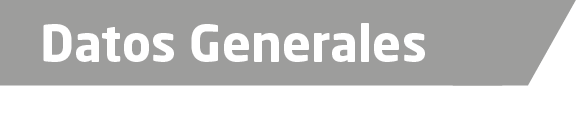 Nombre Gonzalo Medina PalaciosGrado de EscolaridadPosgradoCédula Profesional (Licenciatura) 2333439Cédula profesional (Maestría) En trámiteTeléfono de Oficina2949420403Correo Electrónico	meny2808@hotmail.com GeneralesFormación Académica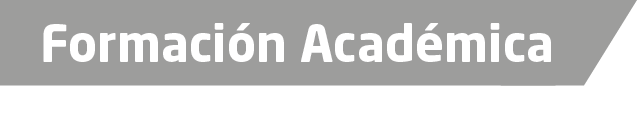 2002- 2004 Maestría en Administración de Justicia Universidad Autónoma Villa Rica. Veracruz, VerTitulación por excelencia académica (promedio)Posgrado en Derecho (Especialidad en Amparo) Universidad de Estudios de Posgrado en Derecho. México, D.F.1990 -1995 Lic. En Derecho	Universidad Autónoma Villa Rica. Boca Del Río, VerTrayectoria Profesional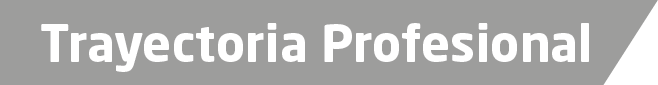 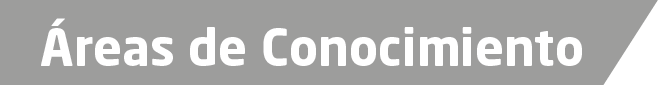 Derecho Constitucional, Penal, Civil, Administrativo.-	Curso básico de Formación y preparación de Secretarios del Poder Judicial de la federación Actualización para agentes del Ministerio Público.Instituto De La Judicatura FederalEscuela Judicial Centro de Formación Profesional y la Universidad de Xalapa.Técnicas de Interrogación y Entrevista Procuraduría General de la RepúblicaReforma Constitucional e Implementación de los Juicios OralesPGJ del Estado y el Inst. de Formación  Profesional de la PGJ del DF.The United States Drug Enforcement Administration´s Drug And Criminal InvestigationD.E.ADelitos ElectoralesProcuraduría General de Justicia en el Estado de Veracruz, Ver.Delitos Contra la Salud en su Modalidad NarcomenudeoPoder Judicial Federal. Formación para Secretarios del Poder Judicial Federal.P.G.JLos Derechos Humanos en VeracruzP.G.J. Centro de Formación Profesional y Comisión Estatal De Derechos Humanos.Derecho Procesal Penal Universidad de Estudios de Posgrado en Derecho Diplomado en el Nuevo Proceso Penal AcusatorioP.G.J. Centro de Formación ProfesionalCurso de Capacitación  del Nuevo Sistema Penal AcusatorioP.G.J Centro de Formación Profesional en la ciudad de Coatzacoalcos, Veracruz, agosto 2014.Proceso Penal AcusatorioAcademia Regional de Seguridad Pública del Centro, Tlalnepantla de Baz, Estado de México.1) Juzgado 4º De Distrito en el Estado de VeracruzActuarioBoca del Rio, Ver2) Despacho Hernández Pliego y Asociados CorresponsalMéxico, D.F.3) Procuraduría General de Justicia/ fiscalía general del estado de VeracruzAgente del Ministerio Publico Investigador /Fiscal de DistritoDiferentes Municipios del estado de Veracruz.-